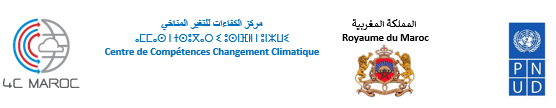 Appel à consultation pour la réalisation d’un (1) Massive Open Online Classes (MOOC) sur la thématique de la cartographie des risques climatiques au profit des pays africainsDans le cadre du Projet PNUD/ Renforcement opérationnel du centre 4C, le Centre de Compétences en Changement Climatique 4C-Maroc, lance un Appel à consultation pour Développement d’un (1) Massive Open Online Classes (MOOC) sur la thématique de la cartographie des risques climatiques, au profit des pays africains.Objectifs de la missionL’objectif de cette mission est d’élaborer un (1) MOOC autour de la thématique de la cartographie des risques climatiques.   Profil des expert (e)sExpertise relative à la formation en matière de lutte contre les changements climatiques, en particulier sur la thématique de la cartographie des risques climatiques.Formation universitaire avancée (Master ou diplôme équivalent) en économie, relations internationales, agronomie, environnement ou toute autre discipline jugée pertinente à la consultation ; Ayant d’au moins 5 ans d’expérience dans le domaine de la lutte contre les changements climatiques ;Expérience prouvée dans le domaine de la cartographie des risques climatiques ;Expérience prouvée en animation d’ateliers et/ou des cours sur des thématiques d’environnement ou de développement durable en général.Expertise relative au développement de MOOC Diplôme d’études en IT ;Expérience prouvée dans le développement et la mise en ligne de MOOC et/ou d’autres types de contenu e-learning ; Capacités logistiques et humaines à filmer des cours, reportages terrains, etc. ; Expertise en communication autour du lancement et le déroulement d’un MOOC. Dépôt des offres des SoumissionnairesLe prestataire est tenu de présenter les documents suivants :Offre Technique détaillant :CV de(s) expert(s);Étapes et calendrier de mise en œuvre ;Une méthodologie de travail ;Offre Financière :Une offre financière détaillée spécifiant le nombre d’H/J par étape de chaque phase. L’offre financière doit être datée et signée.Les offres seront envoyées par mail : ro4c.maroc@gmail.com ou déposées au siège du 4C au plus tard le 16 octobre 2022 à l’adresse suivante :Coordination Nationale du Projet de Renforcement Opérationnel du 4C Maroc Centre de Compétences en Changement ClimatiqueAvenue Al Araar, Villa 4, bloc A, Secteur 13, Hay Riad, Rabat, MarocLa description détaillée de l’appel à consultation est disponible sur les sites du PNUD & TANMIA  aux adresses : www.pnud.org.ma, www.tanmia.ma